THE JOURNAL OF ALTERNATIVE AND COMPLEMENTARY MEDICINEVolume 4, Number 1, 1998, pp. 17-27Mary Ann Liebert, Inc.Chinese  Medicine Users in  the United States Part I: Utilization, Satisfaction, Medical PluralityCLAIRE M. CASSIDY, Ph.D.ABSTRACTObjectives: Chinese medicine is growing in popularity and offers an important alternative or complement to biomedical care, but little is known of who uses it or why they purchase it.This article reports the first in-depth, large-scale (n = 575) survey of United States acupunc­ture users. Design: An anonymous mixed quantitative-qualitative survey questionnaire as­ sessed user demographics, Chinese medicine modalities used, complaints, response to care, other health-care used, and satisfaction with care in six general-service clinics in five states. Results and Conclusions: The user demographic picture was of mid-age, well-educated, em­ ployed, mid-income patients. They sought care for a wide variety of conditions; top uses were for relief of musculoskeletal dysfunction, mood care, and wellness care. A large majority re­ ported "disappearance" or "improvement" of symptoms, improved quality of life, and re­ duced use of selected measures including prescription drugs and surgery. Respondents re­ ported utilizing a wide array of practices in addition to Chinese medicine, while also expressing extremely high satisfaction with Chinese medicine care. The evidence indicates that these respondents behave as astute consumers within a plural health care system. Part II (in press) details reasons given for satisfaction and situates respondent attitudes within a larger sociocultural framework.INTRODUCTIONhinese medicine,1 although barely known outside of Asian-American communities before the 1970s, experienced a rapid rise in in­ terest in the United States after James Reston's report in 1971 (Reston, 1971). Today there are24 accredited schools, and some 10,000 practi­ tioners (National Council for the Certification of Acupuncturists, 1997) who serve an esti­ mated 1 million patients yearly (Culliton, 1997). Despite rapid growth, and this medicine's promise of providing both an alternative and a complement to biomedicine, little attention hasThe Traditional Acupuncture Institute, Inc., Columbia, Maryland.1Jn this article, I use the term "Chinese medicine" as a generic to refer to medical practices that originated in China and have expanded throughout the world; it is also often called "Oriental medicine." By using the term "Chinese medicine" I do  not wish to imply  that there is a single coherent  "system"; rather  the term is used  pragmatically  to refer to diagnostic and therapeutic  practices, including primarily acupuncture needling, moxibustion, and  Chinese herbal therapy, that are offered by practitioners  trained at various schools of  "Chinese"  or "Oriental"  medicine.  I do not use the term "traditional Chinese medicine" or "TCM" because these refer to a particular style of  practice de­ veloped in the post-1949 period in China;   a y  ther styles of practice are ex_tant and  s_ome were uti  zed in th ,clin­ ics reported herein. I use the term "biomed1cme to refer to the form of medicine that is_ also c l_led allopathy. and whose primary practitioners earn the MD_ (or DO) degrees. The lu s andco;,1cept of b1om dici_ne also u derhe the practices of nursing, psychotherapy, physical therapy, and other mainstream medical practices m the Uruted States.17been paid to characterizing users or under­ standing their reasons for purchasing Chinese medicine care, factors relevant to both referral and health-care policy planning. A handful of ethnographic studies (Hare, 1992, 1993; Emad, 1994) have detailed perceptions of small groups of patients. One survey compared users of bio­ medicine (family practice), chiropractic, and Chinese medicine (Anderson, 1991); another re­ ported user demographic and complaint pat­ terns for a hospital-based alternative medicine clinic (Bullock et al., 1997).This article reports data from the first in­ depth survey of acupuncture users. It was con­ ducted among patients at six large clinics in five states using a mixed qualitative-quantita­ tive written questionnaire format. The study gathered data on the following issues: Who at­ tends these clinics? What complaints do they bring for care? What is their self-reported re­ sponse to Chinese medicine care? What other forms of health care do they use? How satis­ fied are they with Chinese medicine care?The answers to these questions can stand alone as descriptors of utilization, but can also be used to explore why Chinese medicine is popular, an issue that matters both to practi­ tioners, and at the national policy planning level. Thus, it is also important to understand what values cause patients to seek Chinese medicine care in the first place, and what mo­ tivates them to continue its use and  (usually) pay for it out of their own pockets afterwards. This article is presented in two parts. In PartI, statistical data are used to describe users in terms of sociodemographics, conditions brought for care, response to care, and satis­ faction with care. Additionally, data are pre­ sented indicating that users of Chinese medi­ cine often employ a variety of different medicines, and suggest that this use is not merely additive, but selective. Part II analyzes respondent handwritten reports-qualitative data-to identify the characteristics of Chinese medicine care that respondents value and that help explain the high satisfaction ratings re­ ported in Part I. These data indicate that re­ spondents prefer a patient-centered care model, and readily identify with the concept of "holistic" health care, both of which they be-lieve they receive from Chinese medicine care. These results are especially valuable because both holism and patient-centered care have been recommended nationally to address prob­ lems of excessive cost and low patient compli­ ance in biomedicine. In combination, the data from Parts I and II indicate that users of Chi­ nese medicine in the United States are astute selective consumers in a functionally plural na­ tional health-care environment.MATERIALS AND METHODSThe research goal was to characterize Chi­ nese medicine users by gathering descriptive and perceptual data from a sample of patients currently using general service clinics and "whole body" Chinese medicine care. Accord­ ingly, no applied health care hypothesis was tested, no users of specialty clinics or specialty styles of acupuncture care were surveyed, and no effort was made to survey former users of Chinese medicine care.A mixed qualitative-quantitative question­ naire was developed based on in-depth inter­ views of 65 current and former acupuncture patients, and two pilot tests (Bernard, 1992; Cassidy, 1994a, 1994b). The quantitative por­ tion of the questionnaire included questions us­ ing both check boxes and Likert scales, as appropriate. These questions solicited infor­ mation on Chinese medicine modalities used, relation to practitioner, sociodemographics, complaints brought for Chinese medicine care, response to care, other forms of health care used in previous 3 months, recall of health-care costs in previous 3 months, and satisfaction with Chinese medicine care. Six quantitative questions solicited additional information in the form of an open-ended question requiring a handwritten answer. The final question (No. 29) invited respondents to "tell their own story" in their own words. All questions that solicited perceptions of Chinese medicine care provided opportunity to report negative as well as positive results and opinions.Participant clinics were selected according to criteria including providing comprehensive care, location in urban/suburban centers ofChinese medicine usage, "large" patient flow rate of 80 or more patients per week, staffing by licensed professional Chinese medicine practitioners,2 and willingness to participate.Eight clinics that met the criteria were in­ vited; six agreed to participate. These included two school clinics (Northwest Institute of Acupuncture and Oriental Medicine, Seattle WA; New England School of Acupuncture, Watertown, MA), and four private clinics (Chi­ nese Medicine Works, San Francisco, CA; Gip­ son Specialty Center, Memphis, TN; Ruscombe Mansion, Baltimore, MD; and The Centre for Traditional Acupuncture, Columbia, MD). The clinics are multipractitioner sites except the Gipson Clinic, which is an orthopedic clinic with one Chinese medicine practitioner on staff.Clinics scheduled a 14-day collection period to fit their own clinic calendars between Janu­ ary and April 1995. One month prior to start date, patients were informed of the survey via poster display, an invitation to participate from their practitioner, and reminder cards. During the collection period, all nonemergency pa­ tients were offered the questionnaire and told that the questionnaire was anonymous, their practitioner would not know their answers, and not completing the questionnaire would not affect their care.Final sample size for the whole questionnaire was 575, for a response rate of 45.9%. Just over 80% (n = 462) of respondents added handwrit­ ten comments to their quantitative answers. Available sample size varied by clinic based on design-of-care factors and response rate varied with clinic investment in the survey. Within clinic sites, survey participants did not differ from nonparticipants with regard to sex ratio or the length of time they had used Chinese medicine. Between clinic sites, the two school clinics had a greater proportion of younger and less educated patients, and the Watertown and Memphis clinics had a greater proportion of patients who had received Chinese medicinecare for short periods of time. However, com­ plaint, response, and satisfaction levels did not differ significantly by site, and data from all six sites are combined in this report.Standard descriptive statistics were devel­ oped for the quantitative sections of the ques­ tionnaire using SPSS (Statistical Package for the Social Sciences) software (SPSS, 1995). The Ethnograph software (Qualis Research Associ­ ates, 1996), was used for qualitative analysis of the pertinent sections. Detail on the process of qualitative analysis is given in Part II.RESULTSSociodemographics of the respondentsSociodemographic characteristics of survey respondents are summarized in Table 1. More women used Chinese medicine care; highest usage was among people between the ages of 30 and 60; most users self-identify as "white." There were few low-income patients, reflecting the fact that most Chinese medicine patients pay for their care out of their own pockets (al­ though 88% of the sample had reimbursement coverage for biomedical care, only 22% had any for acupuncture care). Respondents were well educated. Of those employed, a majority had professional or technical occupations, and an additional large proportion were self-em­ ployed in creative or entrepreneurial occupa­ tions.School sites charge lower fees because theyutilize (supervised) trainee practitioners; these sites had significantly more respondents under age 30 (p < 0.001), with high school or trade­ school educations (p < 0.04), in clerical/laborer and unsalaried occupations (p < 0.001), with lower incomes (p < 0.001), and self-describing as nonwhite (p < 0.001; data not shown).In summary, the demographic picture is of users who are neither children nor elderly, edu­ cated, employed, and professional. This pattern is similar to that reported from other clinic-based surveys of alternative medicine users (Bullock et 		al., 1997; Cassileth et al., 1984; Clinical Oncology2All practitioners had been trained in accredited 3 to 4 year acupuncture/Chinese medicine prog ams, or were current students in such a program, working under the direction of faculty.Group, 1987; Eisenberg et al., 1993; James et al., 1983; McGinnis, 1991; McGuire, 1988; Thomas etal., 1991; Verhoef et al., 1990).TABLE 1. SocroDEMOGRAPHICS OF575 CHINESE MEDICINE USERSSample	Sample	Samplecharacteristic	N*	percent*Sample total 575; within cells totals may not sum to575 because of missing answers.**Includes students 9.5%, retirees 6.7%, homemakers6.1%, disabled & unemployed 5.1%.Use of Chinese medicine treatment modalitiesperience with Chinese medicine care. The Memphis orthopedic site had proportionately more inexperienced patients (70.0% had re­ ceived< 3 months of care), while the Baltimore and Columbia sites had proportionately more highly experienced patients (78.1% and 75.0% respectively had received > 1 year of care; p < 0.0001).Ninety-nine percent of respondents had re­ ceived acupuncture care, 59.7% had received moxibustion (warming of acupuncture sites with mugwort herb Artemesia vulgaris), and 35.5% had received Chinese herbs. Disposable acupuncture needles alone were used 85.3% of the time, and reusable needles alone in 8.4% of cases; electroacupuncture was used by 3.5% of the sample, but only in combination with man­ ual needling. More than one type of needle was used 5.2% of the time. No respondent reported experiencing important adverse events from the needles.Complaints brought for Chinese medicine careRespondents were offered a menu of 30 choices to report why they were seeking Chi­ nese medicine care. The first 15 included "gen­ eral well-being care," "mood and emotions care," and 13 complaints that had emerged as popular in pilot stud ies.3 The remaining 15 choices were bodily systems. Respondents were asked to mark as many choices as applied, and to star up to three items as main reasons for seeking Chinese medicine care. Respon­ dents could list all the reasons they had ever received Chinese medicine care even if they no longer needed care for that complaint. This ap­ proach provided an overview of reasons for seeking Chinese medicine care, but means that the results cannot be compared directly with data from surveys that assess "current main complaints" alone.Table 2a shows that at all sites, the top three reasons respondents sought Chinese medicine care (measured as all reasons or main reasonsSurvey respondents ranged from  novices	 	who completed the form "anticipatorially" af­ ter intake interviews, but before they had re­ ceived needle treatment (8 respondents or 1.4% of sample), to others who had had years of ex-3The 13 conditions included: pain, bones and joints; pain, muscles; pain, digestive; pain, headache; addictions (drugs, alcohol, etc.); infections; cancers/radio- or che­ motherapy; stress/anxiety/ fatigue; depression; weight problems; asthma; allergies; dysmenorrhea/PMS.TABLE 2. RESPONDENTS' REASONS FOR SEEKING CHINESE MEDICAL CARE, AND REPORTS OF WHAT CHANGED WITH CARE, COMBINED SAMPLE2b: Response to Chinese medical care** 2a: Reasons for seeking Chinese medical care	Dis	lmpr	Same	Worse*Using a menu of 30 items, respondents marked any for which they had ever received Chinese medicine care. Table lists separately reasons that were mentioned by >10% of respondents.**Respondents could choose to report up to four changes in symptoms or conditions; 95 people did not answer the question; 478 named one symptom, 303 named 2 symptoms, 167 named 3 symptoms, 58 named 4 symptoms. Choices included disappeared, improved, did not change, got worse, which appear in headings as "dis," "impr," "same," and "worse.'·***CONDITIONS:Mood care = all reports of mood support, plus seeking Chinese medicine care (CMC) to relieve stress, anxiety, fatigue, depression; includes reports of "chronic fatigue syndrome."Well care = all reports of using CMC for maintaining well being, health, and illness prevention. Musculoskeletal = all reports of pain or other disability in bones, muscles, joints, ligaments.Head and neck = all reports of headache, chronic neck or head pain of all forms, also learning disabilities, epilepsy, etc; excludes cancers, insomnia.Respiratory = all reports  of  asthma,  allergies,  rhinitis, emphysema,  multiple  chemical  sensitivities; excludesrespiratory infections, cancers.Digestive = all reports of painful and nonpainful noninfectious digestive system conditions.Urinary and male Reproductive = all reports relative to urinary system, plus male reproductive system complaints. Female reproductive = all reports of menstrual pain or discomfort, menopausal symptoms, infertility, endometriosis,uterine fibroids, other reproductive system complaints.Infectious = all reports of infections including colds, sinusitis, pneumonia, cystitis, hepatitis (n = 7), HIV (n = 10).Autoimmune = all reports of immune dysfunctions including diabetes  (n  = 8), thyroiditis  (n  =  5),  multiple sclerosis (n = 3), lupus erythematosis (n = 3), etc.; excludes reproductive system complaints.Weight Complaints = all reports of anorexia, bulemia, low weight, high weight.Other =  all conditions  with  fewer  than 10%  of  sample  reporting  the complaint  category,  including  circulatory (n = 53), eye or ear (n = 48), skin (n = 45), substance abuse (n = 43), mouth or jaw (n = 30), sleep disturbance (n = 21; a respondent-created category); cancer and radio/chemotherapy (n = 14), complaints phrased in Chinese medicine terms (n = 10; a respondent-created category).alone) were for relief of pain or unstable mood, and for maintenance of well being or good health. Other important reasons for were for respiratory, digestive, and head and neck com­ plaints. Among these, the most common spe­ cific complaints were allergies, asthma, and headache. Female reproductive complaints were more common at school clinics, probablydue to the younger population. The most com­ mon infections that respondents reported hav­ ing treated with Chinese medicine care were colds, sinusitis, hepatitis, and human immu­ nodeficiency virus (HIV) infection. A consider­ able number of patients seek help from Chinese medicine for autoimmune disorders. In this middle-class population, none reported seek-TABLE 3. QUALITY OF LIFE CHANGES IN RESPONSE TO RECEIPT OF CHINESE MEDICINE CAREN/575	% "A little	% "SomeAnswering	% "None of	of th;,	of the	% "Most ofing detoxification for illegal drugs, and only a few for alcohol or nicotine, but many reported seeking help for dependency on prescription drugs including steroids, sympathomimetics, antidepressants, and nonsteroidal anti-inflam­ matory drugs (NSAIDS).In their written responses, respondents pro­ vided other reasons for seeking Chinese med­ icine care. Some 17.0% (site range 12.7% to 32.5%) stated that they were frustrated with biomedical care. Although it is often said that people choose alternative medicine as "a last resort," only 8.7% of respondents to this sur­ vey stated this as their reason for seeking Chi­ nese medicine care.Response to Chinese medicine careRespondent response to Chinese medicine care was sought in a set of three questions con­ cerning symptom change, quality of life, and perceived cost savings.Table 2b shows what respondents reported happened to up to four symptoms or com­ plaints they had previously listed as reasons why they sought Chinese medicine care. In re­ sponse to this question, 91.5% reported symp­ toms or conditions that had "disappeared" or "improved," 7.5% reported on a condition that had "not changed," and 0.7% reported a symp­ tom that had "worsened."Respondents were offered a menu of state­ ments concerning improved quality of daily life (including the workplace) and asked to state how well these statements described them (Table 3). A large majority of those to whom the statement applied reported that they typi­ fied their experience "some" or "most" of the time while receiving Chinese medicine care.Table 4 shows that among those to whom the issue applied, a majority claimed that their use of non-Chinese care had decreased since they began receiving Chinese medicine care. Al­ though unquantified in this survey, these de­ creases represent potentially large biomedical care cost savings, particularly for surgery avoided.Other forms of health care usedSurvey respondents used a wide range of health care in addition to Chinese medicine. Table 5 details both self-care habits and use of professionalized health care other than ChineseTABLE 4. RESPONDENT REPORTS OF HEALTH CARE ANDCOST SAVINGS WHILE RECEIVING CHINESE MEDICINE CAREN/575psychotherapy*Type of surgery reported avoided (in respondents' words): angioplasty, back (n = 7), biopsy, cancer  (2), carpal tunnel (2), colonectomy, cyst removal, 'dental,' ear­ nose-throat, ear tubes, gallbladder (3), hand, hernia, hys­ terectomy (5), kidney stone, knee, lumbar 4-5 fusion, myomectomy, oral, ovarian cyst (3), 'resection' (2), shoul­ der and knee, sinus (2), stomach, tendon debridement, thyroid, 'tubal check,' 'tumor,' urethra.TABLE 5. CHINESE MEDICINE PATIENTS' USE OF OTHER PROFESSIONALIZED HEALTH CARE AND SELF-CARE "USED REGULARLY'' IN THE THREE-MONTHS PRECEDING SURVEYaHigh use of herbs may be because Chinese medicine patients using herbs reported it here as well as under Chi­ nese medicine modalities.bBodywork includes practices such as Feldenkreis, Rolfing, and Zero Balancing.ccuranderismo is a folk health-care system common in Mexico and Central America, and widely used by Hispanic­ Americans.dQther includes a wide range of practices that do not fit in categories listed.eDietary modifications includes fasting, vegetarianism, macrobiotics, and low-fat/low-cholesterol diets as well as modifications intended to result in weight-loss.medicine. Biomedicine was the most used sys­ tem after Chinese medicine, medical doctors having been consulted by 54.4% of respondents in the 3 months preceding the survey. Figure 1 shows that only 15% of respondents depended on acupuncture alone; most respondents were using multiple systems of care. In fact, the av­ erage number of professionalized systems used in addition to Chinese medicine was 2.2 (17 choices offered, range 1 to 10 claimed uses).Satisfaction with Chinese medicineWhen asked in a five-point Likert scale ques­ tion to say "what made the difference" in their health, a majority said it was "definitely" or "probably" Chinese medicine, and this re­ sponse pattern predominated  even when re­spondents reported using several forms of health care (Table 6; p < 0.03). This counterin­ tuitive result-although partly explained by re­ marks in the qualitative section of the ques­tionnaire discussed in Part II of this paper-deserves further  exploration.  For  themoment, it indicates that Chinese medicine care has high face value-that is, users find it convincing even when they compare it with other forms of health care that they have tried. This point is underlined by the results of a comparative question: Asked to report their relative satisfaction with biomedical and Chi­ nese medicine care in a five-point Likert scale, respondents reported marked satisfaction with Chinese medicine care whether measured in terms of practitioner (median value 5, "ex­ tremely satisfied"), treatment (median 5), or cost (median 4, "very satisfied"; Table 7). The distribution of opinion about biomedicine fol­ lowed a normal curve, with the median falling at the midpoint, "satisfaction," for practitioner, treatment, and even cost. The difference is sta­ tistically	significant	for	each	component (paired sample t-test values p < 0.003, 0.015, 0.053, respectively). Note that high satisfaction with Chinese medicine did not imply low sat­ isfaction with biomedicine; these patients arenot abandoning biomedicine.Chinese medicine only 15%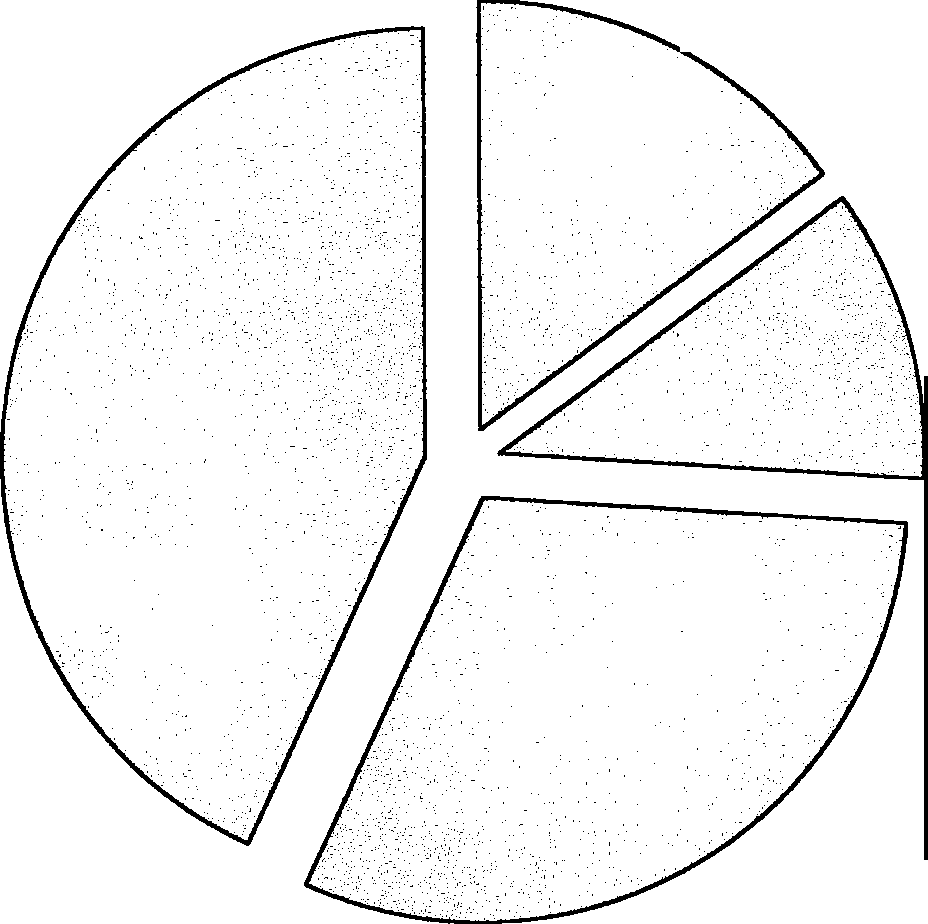 Chinese, biomedicine, & other nonbiomedical medicines43%Chinese medicine & biomedicine11%Chinese & other nonbiomedical medicines 31%FIG. 1. Use of professional health care.Movement toward an informed plurality of medical usageAlthough not rejecting biomedicine, respon­ dents may be learning to use this medical sys­ tem selectively, rather than as a generic or "nor­ mative" system to which they refer all problems. Remarks respondents offered spontaneously inTABLE 6. RESPONDENT PERCEPTION OF "WHAT MADE THE DIFFERENCE" IN THEIR HEALTH*%%	%	Combination Likely Unclear		of factorsUsed CM only	89.3	5.4	5.3**Used CM & biomedicine	82.4	7.8	9.8their written reports indicate that they evaluated practices and used them "for what they do best," sometimes creating teams of practitioners of dif­ ferent medicines to serve personal needs. While this finding may yet be surprising on the Amer­ ican scene, in settings where  medical  plurality is normative, it has long been established that consumers are astute at distinguishing among options and using them wisely (Anderson, 1996; MacLean, 1978; O'Connor, 1995; Welsch, 1983;Young, 1981).A handful of excerpts selected from the qual­ itative section of the survey (see Part II) sup­ port the proposal that respondents are func­ tioning as consumers within a plural medicalsystem and select proactively among their op­onlyUsed CM & other	75.0	7.4biomedical care only17.6tions. The first three show respondents using biomedicine selectively. The succeeding fourUsed CM, biomedicine,	73.9	3.9	22.2and other nonbio- medical care*Data collected in response to a question phrased: "If you've experienced a change in your health since begin­ ning acupuncture care, do you think it's acupuncture that made the difference?" The original Likert scale includedfive choices, here combined: Likely = "Definitely" plus"Probably;" Unclear = "Unclear" plus "Probably not;" Combination = "A Combination of Factors."**May reflect respondent reporting response to self-care in addition to professionalized care.show respondents using a range of health care in a complementary model.4111: I have a high regard for my MD. However, [I take] any chance to avoid pre­ scription drugs and procedures. I love the chance to make an "alternative choice." 4140: I see MDs when needed-perhaps 1 time a year for incidentals like a mole re­ moval, splinter removal, and eye exam.TABLE 7. RESPONDENT REPORTS OF SATISFACTION WITH CHINESE MEDICAL AND BIOMEDICAL  CAREn	Not	Notn AQ = number of respondents/575 who answered the question. The biomedical numbers are smaller because some did not use biomedical care.5015: ... both Western and Eastern forms of medical care can complement each other nicely, one supplying the patient with treatments that the other may be lacking. This can only help all patients stay as well as possible.2128: I was diagnosed with an ovarian cyst and elevated androgen levels. The MD wanted  to try hormonal  therapy but was a very reasonable person and supported my wish to try acupuncture and home­ opathy. [The homeopath] did not support me seeing an acupuncturist so I dropped her and continued acupuncture and herbs.... Along with the hormonal prob­ lems came great anxiety and fear, and de­ pression. It is not too strong to say that a combination of acupuncture and psy­ chotherapy saved my life, as the hormonal swings were making me unable to eat and suicidal. ... When I went back for hor­ mone tests a year later-the levels were normal!2070: I consulted 4 different chiropractors until I found one that ... was interested in my total health. No one was able to take the pain away from my neck until I started acupuncture. With the [antidepressant] I am taking now and the therapy with acupuncture, I am getting my life back to­ gether.... The regular MDs did not take the pain away  . . . the chiropractic  alone did not work, but together they worked very well.4128: Mild myocardial infarction in April1995.... Started calcium channel blocker. After 4-5 months experienced reflux ... felt weak, drained, lousy. [A change in pre­ scriptions yielded] some improvement but not enough. Started acupuncture approxi­ mately 2-4 weeks later; have had 4 treat­ ments and noticed substantial improve­ ment for a 3 week period. Practitioners = internist	MD,	gastroenterologist	MD, nurse-acupuncturist.4018: In 1990 I started noticing some right hip-back discomfort, went to rheumatolo­ gist and was told I had some arthritic changes. Symptoms progressed and a year later went to a chiropractor ... with symp­ toms continuing started  with an osteopath. I realized personalized care and a degree of improvement. These treatments contin­ ued and in July 1994 I started acupuncture. The combination of acupuncture and os­ teopathic treatment has nearly eliminated knee-back pain.DISCUSSIONThe survey reported here is the first in-depth and large-scale survey of Chinese medicine users in the United States. As such, it is ex­ ploratory, and provides an initial database on which future research  can draw and build. It also provides insight into causes for the rising popularity of Chinese medicine.Data were gathered from six clinics in five states, sites that are distant in space, and differin other features including the styles of Chinese medicine practiced. Nevertheless, apart  from the school clinics having somewhat  younger and lower income patient populations, respon­ dents to this survey were remarkably similar in their response patterns.The demographic picture is one of middle­ class educated users in relatively self-deter­ mining occupations who are willing to risk try­ ing a new (to the United States) form of health care, and with sufficient income to pay out-of­ pocket for their care. As noted, this pattern matches demographic images from earlier re­ search. However, as third party reimbursement for Chinese medicine care becomes more com­ mon in the United States, it is probable that we will see a shift to a demographic picture more nearly mirroring the United States population at large, that is, a broader age range, and a full occupational and educational range.The complaint pattern shows that when re­ spondents are given free rein to express their own goals for use of a health-care system, symptom relief is an important issue but mood care and preventive care emerge as equally im­ portant. Although this ranking may partly re­ flect the fact that well care and mood care ap­ peared first on the questionnaire, it also reflects a felt reality, for mood and well care emerge as highly valued in the written commentaries as well, a point developed in Part II.Respondents were offered three ways to re­ port response to care including symptom relief, improved quality of life, and decreased use of biomedical care components. Chinese medicine emerged as effective from the point of view of users for all three. Thus, 91.5% of respondents reported relief of symptoms, even when of­ fered the option of reporting no change or worsening. A majority  reported improvements in quality of life. And for those to whom the is­ sues applied, a majority also reported de­ creased use of pharmaceuticals, surgery, and a range of biomedical practitioners.The unique data presented here concerning decreased use of prescription drugs and avoid­ ance of surgical procedures suggest a high po­ tential for cost savings. Because this research was not experimental, it is not possible to for­ mally link patient reports of treatment effec­ tiveness or cost savings to physiologicalchange-these are not cost-effectiveness data. Combined with the satisfaction data, however, and by the measures used, we do know  that users perceive and experience improved health and well being in an environment that they like. Another  striking  finding is  the  high  rate of use of professionalized health-care practices other than Chinese medicine and biomedicine. Clearly, this population is making health-care choices as if the  United  States were organized at the national level in a plural medical system. The question is, how are they using these med­ ical practices? Cost savings cannot emerge from a shotgun or additive approach to  med­ ical care, but can occur if patients use practices selectively, for what they do best. That is the essence of the concept of complementarity in medical care. In fact, limited data from the qualitative section of the survey suggest that these consumers are using the range of health care available to them selectively and astutely to achieve their health care goals. This finding deserves further research, for its factuality is pivotal to the establishment of an effectiveplural medical system in the United States.In sum, data presented in Part I summarize who uses Chinese medicine, and for what con­ ditions, and shows that while users tend to se­ lectively consult a wide variety of professional health-care practitioners, they are highly satis­ fied with their Chinese medicine care. Part II analyzes the qualitative data in detail to iden­ tify which characteristics of Chinese medicine care make it so satisfying to consumers. These data show that what respondents value is a set of delivery components that both fit the con­ cept "holistic" and closely match nationally identified health-care wants and needs.ACKNOWLEDGMENTSThe author would like to thank the follow­ ing people for facilitating this survey in their acupuncture clinics: Harriet Beinfield, LAc; Kathleen Galloway MAc, LAc; Judi Harrick, PhD, LAc; Efrem Korngold, OMD, LAc; Fred Lanphear, PhD; Regina Mazetti-Marino; Angie Sherrard. Special thanks for critiquing an ear­ lier version of the paper to Richard Hammer­ schlag, PhD; Karen Sherman, PhD. The Tradi-tional Acupuncture Institute acknowledges the generous support of this research by small grants from The Fetzer Institute, Chevron Cor­ poration, Ryland Corporation, The Rouse Company Inc., First National Bank of Mary­ land, and TAI alumni gifts.REFERENCESAnderson R. An American clinic for traditional Chinese medicine: comparisons to family medicine and chiro­ practice. J Manipulative Physiol Therap 1991;14:462-5. Anderson R 1996 Magic, Science and Health, the Aims and Achievements of Medical Anthropology. FortWorth  TX, Harcourt  Brace College  Publishers. Bernard HR 1992 Research Methods in Cultural Anthro­pology. 2nd ed. Sage Publications, Thousand Oaks, CA Bullock M, Pheley A, Kiresuk R, Lenz S, Culliton P. Char­ acteristics and  complaints of  patients seeking therapy at a hospital-based alternative medicine clinic. J AlternComplement Med 1997;3:31-7.Cassidy CM. Walk a mile in my shoes: Culturally sensi­ tive food-habit research. Am J Clin Nutr 1994a;59 (suppl):190S-197S.Cassidy CM. Unraveling the ball of string: Reality, para­ digms, and the Study of alternative medicine. Ad­ vances, J Mind-Body Hlth 1994b;l0:5-31.Cassileth B, Lusk E, Strouse R, Bodenheimer B. Contem­ porary unorthodox treatments in cancer medicine. Ann Intern Med 1984;101:105-12.Clinical Oncology Group. New Zealand cancer patients and alternative medicine. NZ Med J 1987;100:110-13. Culliton P. Current Utilization of Acupuncture by U.S. Patients. Oral Report to NIH Consensus DevelopmentConference on Acupuncture, November 3, 1997. Eisenberg D, Kessler R, Foster D, Norlock F, Dalkins D,Delbanco R. Unconventional medicine in the United States, prevalence, costs, and patterns of use. N Engl J Med 1993;328:246-252.Emad M. Does acupuncture hurt? Cultural shifts in ex­ periences of pain. Proc Soc Acup  Res 1994;2?29-140. Hare M 1992 East-Asian medicine among non-Asian New Yorkers: A study in transformation and translation.Dissertation available from Michigan Microfilms, Ann Arbor, MI.Hare M. The emergence of an urban U.S. Chinese medi­ cine. Med Anthropol Q 1993;7:30-49.James R, Fox M, Taheri G. Who goes to a natural thera­ pist? Why? Aust Fam Physician 1983;12:383-6.Maclean U 1978 Choices of treatment among the Yoruba. In Morley P, Wallis R (eds) Culture and Curing, An­ thropological Perspectives on Traditional Medical Be­ liefs and Practices. University of Pittsburgh Press, Pitts­ burgh, PA, pp 152-167.McGinnis D. Alternative therapies: An overview. Cancer 1991;67:1788-92.McGuire M 1988 Ritual Healing in Suburban America. Rutgers University Press, New Brunswick, NJ.National Council for the Certification of Acupuncturists, 1997, Silver Spring, MD.O'Connor BB 1995 Healing Traditions, Alternative Med­ icine and the Health Professions. Philadelphia, PA, Uni­ versity of Pennsylvania Press.Qualis Research Associates. 1996 The Ethnograph 4.0 Amherst, MAReston J. "Now about my operation in Peking." New York Times, July 26, 1971, pp. 1,6.SPSS Inc. 1995 SPSS Base 6.0 for Windows, Chicago IL. Thomas K, Carr J, Westlake L, Williams B. Use of non-or­ thodox and conventional health care in Great Britain.Br Med J 1991;302:207-10.Verhoef M, Sutherland L, Birkich L. Use of alternative medicine by patients attending a gastroenterology clinic. Can Med Assoc J 1990;142:121-5.Young JC 1981 Medical Choice in a Mexican Village. Rut­ gers University Press, New Brunswick, NJ.Welsch RL 1983 Traditional medicine and Western med­ ical options among the Ningerum of Papua New Guinea. In Romanucci-Ross L, Moerman DE, Tancredi LR (eds) The Anthropology of Medicine, From Culture to Method. J.F. Bergin Publishers, South Hadley MA, pp. 32-53.Address reprint requests to: Claire M. Cassidy, Ph.D. 6201 Winnebago RoadBethesda, MD 20816This article has been cited by:Eric Manheimer , Susan Wieland , Elizabeth Kimbrough , Ker Cheng , Brian M. Berman . 2009. Evidence from the Cochrane Collaboration for Traditional Chinese Medicine TherapiesEvidence from the Cochrane Collaboration for Traditional Chinese Medicine Therapies. The Journal of Alternative and Complementary Medicine 15:9, 1001-1014. [Abstract] [PDF] [PDF Plus]Michele Maiers , Eileen McKenzie , Roni Evans , Mark McKenzie . 2009. The Development of a Prospective Data Collection Process in a Traditional Chinese Medicine Teaching ClinicThe Development of a Prospective Data Collection Process in a Traditional Chinese Medicine Teaching Clinic. The Journal of Alternative and Complementary Medicine 15:3, 305-320. [Abstract] [PDF] [PDF Plus]Michele Maiers , Eileen McKenzie , Roni Evans , Mark McKenzie . 2008. Patient Outcomes at a Traditional Chinese Medicine Teaching Clinic: A Prospective Data Collection ProjectPatient Outcomes at a Traditional Chinese Medicine Teaching Clinic: A Prospective Data Collection Project. The Journal of Alternative and Complementary Medicine 14:9, 1083-1088. [Abstract] [PDF] [PDF Plus]Hugh MacPherson , Richard Nahin , Charlotte Paterson , Claire M. Cassidy , George T. Lewith , Richard Hammerschlag. 2008. Developments in Acupuncture Research: Big-Picture Perspectives from the Leading EdgeDevelopments in Acupuncture Research: Big-Picture Perspectives from the Leading Edge. The Journal of Alternative and Complementary Medicine 14:7, 883-887. [Abstract] [PDF] [PDF Plus]Lisa Conboy , Mary T. Quilty , Catherine Kerr , Jessica Shaw , Peter Wayne . 2008. A Qualitative Analysis of Adolescents' Experiences of Active and Sham Japanese-Style Acupuncture Protocols Administered in a Clinical TrialA Qualitative Analysis of Adolescents' Experiences of Active and Sham Japanese-Style Acupuncture Protocols Administered in a Clinical Trial. The Journal of Alternative and Complementary Medicine 14:6, 699-705. [Abstract] [PDF] [PDF Plus]Adam Burke , Dawn M. Upchurch , Claire Dye , Laura Chyu . 2006. Acupuncture Use in the United States: Findings from the National Health Interview SurveyAcupuncture Use in the United States: Findings from the National Health Interview Survey. The Journal of Alternative and Complementary Medicine 12:7, 639-648. [Abstract] [PDF] [PDF Plus]Sharon K. Hull , Cristen P. Page , Bron D. Skinner , Julie C. Linville , Remy R. Coeytaux . 2006. Exploring Outcomes Associated with AcupunctureExploring Outcomes Associated with Acupuncture. The Journal of Alternative and Complementary Medicine 12:3, 247-254. [Abstract] [PDF] [PDF Plus]Roni Peleg , Hila Gotshal , Tammy Soffer , Tami Freud , Aya Biderman . 2005. Patterns of Use of Nonbiomedical Medicine Services by Nonbiomedical Medicine ProvidersPatterns of Use of Nonbiomedical Medicine Services by Nonbiomedical Medicine Providers. The Journal of Alternative and Complementary Medicine 11:5, 917-921. [Abstract] [PDF] [PDF Plus]J. Damien Ryan . 2005. Practice Styles of Beginner PractitionersPractice Styles of Beginner Practitioners. The Journal of Alternative and Complementary Medicine 11:3, 477-482. [Abstract] [PDF] [PDF Plus]Vitaly Napadow , Ted J. Kaptchuk . 2004. Patient Characteristics for Outpatient Acupuncture in Beijing, ChinaPatient Characteristics for Outpatient Acupuncture in Beijing, China. The Journal of Alternative and Complementary Medicine 10:3, 565-572. [Abstract] [PDF] [PDF Plus]Tonya L. Schuster , Marnie Dobson , Maritza Jauregui , Robert H.I. Blanks . 2004. Wellness Lifestyles I: A Theoretical Framework Linking Wellness, Health Lifestyles, and Complementary and Alternative MedicineWellness Lifestyles I: A Theoretical Framework Linking Wellness, Health Lifestyles, and Complementary and Alternative Medicine. The Journal of Alternative and Complementary Medicine 10:2, 349-356. [Abstract] [PDF] [PDF Plus]Claire M. Cassidy . 2004. What Does It Mean to Practice an Energy Medicine?What Does It Mean to Practice an Energy Medicine?. The Journal of Alternative and Complementary Medicine 10:1, 79-81. [Abstract] [PDF] [PDF Plus]Alison Gould , Hugh MacPherson . 2001. Patient Perspectives on Outcomes After Treatment with AcupuncturePatient Perspectives on Outcomes After Treatment with Acupuncture. The Journal of Alternative and Complementary Medicine 7:3, 261-268. [Abstract] [PDF] [PDF Plus]Andrew Sparber , Jacqueline C. Wootton . 2001. Surveys of Complementary and Alternative Medicine: Part II. Use of Alternative and Complementary Cancer TherapiesSurveys of Complementary and Alternative Medicine: Part II. Use of Alternative and Complementary Cancer Therapies. The Journal of Alternative and Complementary Medicine 7:3, 281-287. [Abstract] [PDF] [PDF Plus]Jacqueline C. Wootton , Andrew Sparber . 2001. Surveys of Complementary and Alternative Medicine: Part I. General Trends and Demographic GroupsSurveys of Complementary and Alternative Medicine: Part I. General Trends and Demographic Groups. The Journal of Alternative and Complementary Medicine 7:2, 195-208. [Abstract] [PDF] [PDF Plus]Tin K. Mao , Judy Van de Water , Carl L. Keen , Bennie O. Osburn , Joseph S. Silva Jr. , M. Eric Gershwin . 2001. Effects of a Combination of Traditional Chinese Botanicals (Immune+) on the Secretion of Interleukin-1/3 and Interferon-'} by Peripheral Blood Mononuclear CellsEffects of a Combination of Traditional Chinese Botanicals (Immune+) on the Secretion of Interleukin-1/3 and Interferon-'} by Peripheral Blood Mononuclear Cells. Journal of Medicinal Food 4:1, 1-7. [Abstract] [PDF] [PDF Plus]Kim A. Jobst , Daniel Shostak , Peter J. Whitehouse . 1999. Diseases of Meaning, Manifestations of Health, and MetaphorDiseases of Meaning, Manifestations of Health, and Metaphor. The Journal of Alternative and Complementary Medicine 5:6, 495-502. [Abstract] [PDF] [PDF Plus]Claire M. Cassidy . 1998. Chinese Medicine Users in the United States Part II: Preferred Aspects of CareChinese Medicine Users in the United States Part II: Preferred Aspects of Care. The Journal of Alternative and Complementary Medicine 4:2, 189-202. [Abstract] [PDF] [PDF Plus]SexFemale41141172.1Male15915927.9Age (years)11-20991.621-30616110.831-4015015026.541-5021421437.851-60828214.561-7036366.471-80Origin group14142.5White50150189.3Black12122.1Asian16162.9Other32325.7Civil statusSingle15315326.9Separated, divorced,878715.3widowedPartnered, not999917.4marriedMarried23023040.4EducationLess than high-school881.4diplomaHigh-school diploma26264.6Some college, trade school11711720.6Bachelor's degree12712722.3Some graduate school989817.2Graduate degree19319333.9Annual Household Income<$20,00012912923.7$20,000 < $40,00013213224.3$40,000 < $60,000989818.0$60,000 < $80,000707012.9>$80,000>$80,00011521.1OccupationOccupationProfessional/ technicalProfessional/ technical21637.9Entrepreneurial/creativeEntrepreneurial/creative7813.7Business management, salesBusiness management, sales6511.4Clerical, service, laborerClerical, service, laborer559.6Not employed**Not employed**15627.4Statement: "Withacupuncture I was able toto whomquestion appliedn who said "yes"% who said "yes 0Reduce office visits33428184.1to medical doctorsReduce use of29923678.9prescription drugsReduce use of16913177.5physical therapistReduce insurancereimbursement claims19114777.0Avoid surgery*976870.1Reduce use of20011758.5Professionalized health caren%Self-caren%Biomedicine/ allopathy31354.4Physical exercise37665.4Herbalism•20034.8Vitamin supplements34860.5Massage therapy15126.3Self-chosen herbs21737.7Psychotherapy14925.9Meditation21537.4Chiropractic11419.8Prayer19734.3Bodyworkb7212.5Mineral supplements18131.5Homeopathy559.6Dietary modificationse15827.5Nutritional therapy386.6Self-chosen homeopathic remedies10017.4Physical therapy305.2Yoga, Taiji, Qigong9716.9Naturopathy173.012-step program569.7Osteopathic manipulation173.0Sweatlodge91.6Shamanic counseling111.9Other'1447.7Ayurveda81.4Hypnotherapy81.4Biofeedback40.7Curanderismoc10.2Otherd193.3